ul. Kaszubska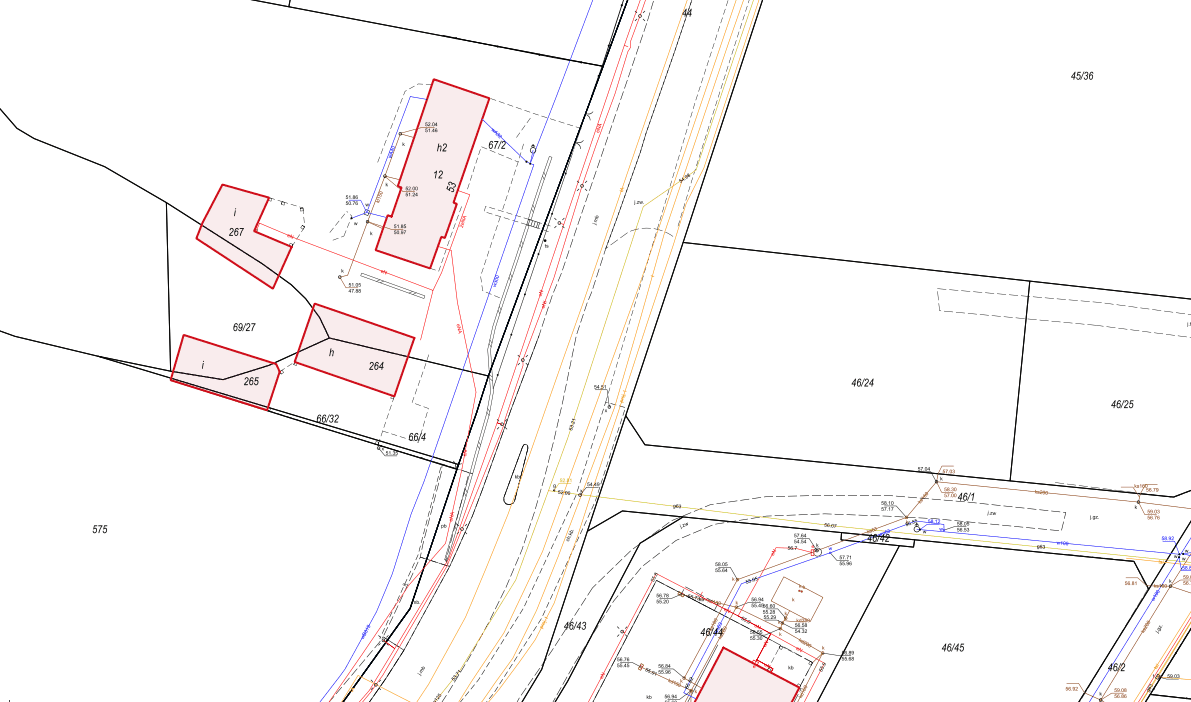 ul. Piłsudskiego / Pileckiego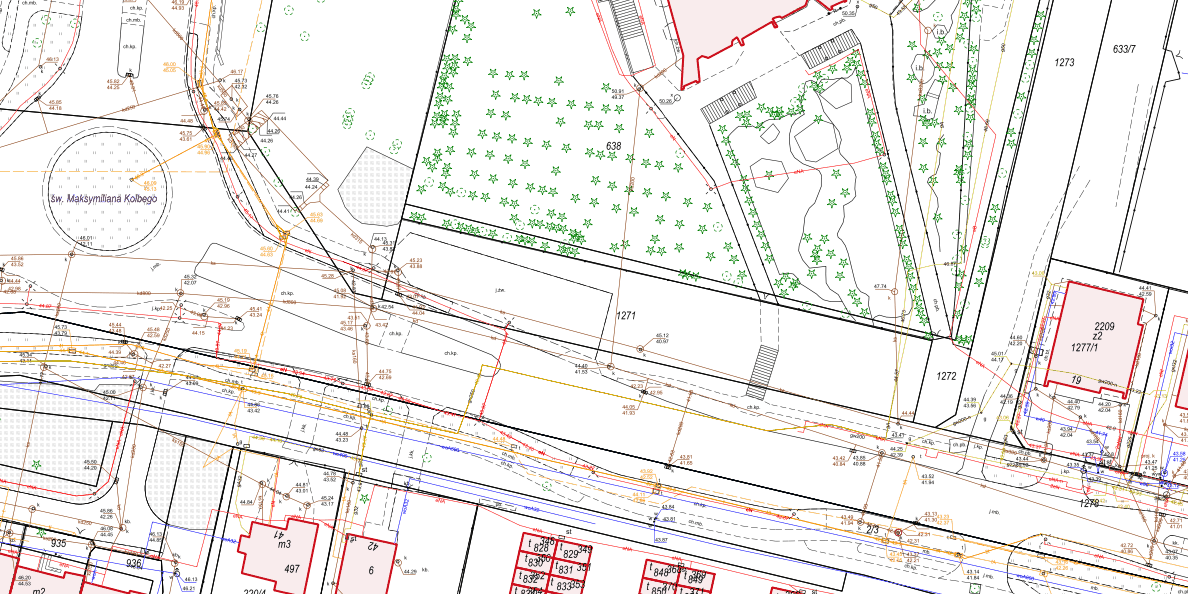 